от 20 февраля 2023 года										№ 171Об утверждении Карты комплаенс-рисков нарушения антимонопольного законодательства, Плана мероприятий («дорожная карта») по снижению рисков нарушения антимонопольного законодательства и ключевых показателей эффективности функционирования в администрации городского округа
 город Шахунья Нижегородской областиВ соответствии с Федеральным законом от 26 июля 2006 г. № 135-ФЗ «О защите конкуренции», Методическими рекомендациями по созданию и организации федеральными органами исполнительной власти внутреннего обеспечения соответствия требованиям антимонопольного законодательства, утвержденными распоряжением Правительства Российской Федерации от 18 октября 2018 г. № 2258-р, Методикой расчета ключевых показателей эффективности функционирования в федеральном органе исполнительной власти антимонопольного комплаенса, утвержденной  приказом Федеральной антимонопольной службы от 27 декабря 2022 г. № 1034/22, Планом мероприятий («дорожной картой») по содействию развитию конкуренции в Нижегородской области на 2022 – 2025 годы, утвержденным распоряжением Губернатора Нижегородской области от 28 декабря 2021 № 1936-р, постановлением администрации городского округа город Шахунья Нижегородской области от 09.02.2021 № 138 «Об утверждении Положения об организации системы внутреннего обеспечения соответствия требованиям антимонопольного законодательства в администрации городского округа город Шахунья Нижегородской области», администрация городского округа город Шахунья Нижегородской области  п о с т а н о в л я е т :1. Утвердить прилагаемую Карту комплаенс-рисков нарушения антимонопольного законодательства в администрации городского округа город Шахунья Нижегородской области.2. Утвердить прилагаемый План мероприятий («дорожную карту») по снижению рисков нарушения антимонопольного законодательства в администрации городского округа город Шахунья Нижегородской области на 2023-2024 годы.3. Утвердить ключевые показатели эффективности функционирования в администрации городского округа город Шахунья Нижегородской области на 2023-2024 годы.4. Настоящее постановление вступает в силу с даты подписания и распространяет свое действие на правоотношения, возникшие с 01.01.2023 г.5. Управлению делами администрации городского округа город Шахунья Нижегородской области обеспечить размещение настоящего постановления на официальном сайте администрации городского округа город Шахунья Нижегородской области.6. Со дня вступления в силу настоящего постановления признать утратившим силу постановление администрации городского округа город Шахунья Нижегородской области от 09.02.2021 № 140 «Об утверждении Карты комплаенс-рисков нарушения антимонопольного законодательства и Плана мероприятий («дорожная карта») по снижению рисков нарушения антимонопольного законодательства в администрации городского округа город Шахунья Нижегородской области».7. Контроль за исполнением настоящего постановления оставляю за собой.Глава местного самоуправлениягородского округа город Шахунья							   О.А.ДахноКАРТАкомплаенс-рисков нарушения антимонопольного законодательствав администрации городского округа город Шахунья Нижегородской области.____________________________ПЛАН МЕРОПРИЯТИЙ («ДОРОЖНАЯ КАРТА»)по снижению рисков нарушения антимонопольного законодательствав администрации городского округа город Шахунья Нижегородской области на 2023 – 2024 годы._____________________________УТВЕРЖДЕНЫпостановлением администрациигородского округа город Шахунья Нижегородской области
 от 20.02.2023 г. № 171Ключевые показатели эффективности функционирования в администрации городского округа город Шахунья Нижегородской области на 2023 – 2024 годы.____________________________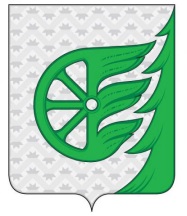 Администрация городского округа город ШахуньяНижегородской областиП О С Т А Н О В Л Е Н И ЕУТВЕРЖДЕНАпостановлением администрациигородского округа город Шахунья Нижегородской области 
от 20.02.2023 г. № 171№п/пВид комплаенс-рискаУровень рискаПричины и условиявозникновения1.Нарушения при осуществлении закупок товаров, работ и услуг для обеспечения муниципальных нужд путем утверждения конкурсной документации, документации об электронном аукционе, содержания извещения о проведения запроса котировок, повлекшие нарушения антимонопольного законодательстванизкий1. Утверждение документации конкурсных процедур без учета изменений, внесенных в Федеральный закон от 05.04.2013 № 44-ФЗ «О контрактной системе в сфере закупок товаров, работ, услуг для обеспечения государственных и муниципальных нужд».2. Нарушение порядка и определения начальной (максимальной) цены контракта.3. Нарушение сроков оплаты по контракту.4. Превышение совокупного годового объема закупок с единственным поставщиком.2. Принятие актов и действий (бездействия), которые приводят или могут привести к недопущению, ограничению, устранению конкуренции, за исключением предусмотренных федеральными нормативными правовыми актами случаев принятия актов и (или) осуществления таких действий (бездействия)низкий 1. Недостаточное знание действующего законодательства.2. Несвоевременное отслеживание изменений законодательства.3. Не проведение, несоблюдение порядка проведения антикоррупционной экспертизы нормативно-правовых актов, высокая нагрузка сотрудников3. Нарушение срока и порядка предоставления муниципальной услуги, которое может привести к ограничению и недопущению конкуренции средний1. Недостаточный уровень внутреннего контроля2. Наличие конфликта интересов.3. Отсутствие регламента предоставления конкретной муниципальной услуги.УТВЕРЖДЕНпостановлением администрациигородского округа город Шахунья Нижегородской области 
от 20.02.2023 г. № 171№ п/пВид комплаенс-рискаМероприятия по минимизации и устранению рисковПлан исполнения мероприятияОтветственное лицо (структурное подразделение)1.Нарушения при осуществлении закупок товаров, работ и услуг для обеспечения муниципальных нужд путем утверждения конкурсной документации, документации об электронном аукционе, содержания извещения о проведения запроса котировок, повлекшие нарушения антимонопольного законодательстваМониторинг и анализ практики применения антимонопольного законодательства, анализ изменений, вносимых в законодательство о закупках.Систематическое повышение профессиональной компетенции специалистов администрации.3. Контроль за соблюдением требований законодательства в сфере закупок, контроль над документацией на стадии «согласования» и «принятия решения».постоянноЮридический отдел;Отдел экономики, прогнозирования и инвестиционной политики.Отдел кадровой и архивной работы.Отдел экономики, прогнозирования и инвестиционной политики;Юридический отдел;Руководители структурных подразделений.2.Принятие актов и действий (бездействия), которые приводят или могут привести к недопущению, ограничению, устранению конкуренции, за исключением предусмотренных федеральными нормативными правовыми актами случаев принятия актов и (или) осуществления таких действий (бездействия)1. Повышение квалификации сотрудников, ответственных за подготовку муниципальных правовых актов.2. Проведение антикоррупционной экспертизы нормативно-правовых актовпостоянноСтруктурные подразделения.Юридический отдел.3.Нарушение срока и порядка предоставления муниципальной услуги, которое может привести к ограничению и недопущению конкуренции Мониторинг применения антимонопольного законодательства, анализ нормативных правовых актов и их проектов в сфере оказания муниципальных услуг на предмет их соответствия антимонопольному законодательству.Контроль соблюдения сроков оказания муниципальных услуг, исключения несоответствий, неточностей, неопределенностей, внутренних противоречий, влекущих неоднозначное толкование. 3. Разработка нормативно-правовых актов, регламентирующих порядок предоставления определенной муниципальной услуги.постоянноЮридический отдел;Отдел экономики, прогнозирования и инвестиционной политики.Руководители структурных подразделений.Структурные подразделения.№п/пНаименование показателяОтветственный исполнительКлючевой показатель эффективности Ключевой показатель эффективности №п/пНаименование показателяОтветственный исполнитель2023 г.2024 г.1Коэффициент снижения количества нарушений антимонопольного законодательства Администрация городского округа ≥ 1≥ 12Коэффициент эффективности выявления рисков нарушения антимонопольного законодательства в проектах нормативных правовых актов администрации городского округаСтруктурные подразделенияЮридический отдел113Коэффициент эффективности выявления нарушений антимонопольного законодательства в нормативных правовых актах  администрации городского округаСтруктурные подразделенияЮридический отдел114Количество сотрудников администрации городского округа,  прошедших обучающие мероприятия (семинары, круглые столы) по антимонопольному законодательству и антимонопольному комплаенсуОтдел кадровой и архивной работы1 сотрудник1 сотрудник